Living and Non-Living Things Copy and Paste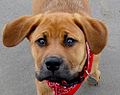 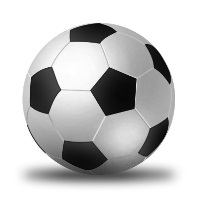 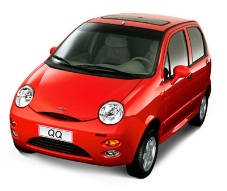 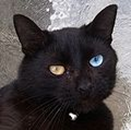 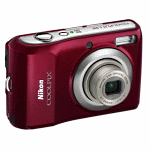 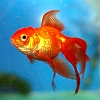 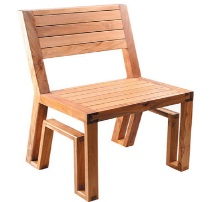 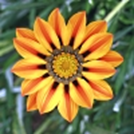 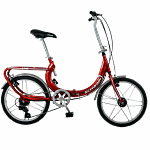 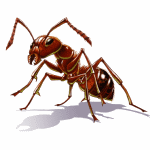 Living Non Living